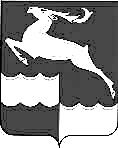 АДМИНИСТРАЦИЯ КЕЖЕМСКОГО РАЙОНАКРАСНОЯРСКОГО КРАЯПОСТАНОВЛЕНИЕ16.05.2023                                                          № 424-п                                                          г. КодинскОб организации оказания муниципальных услуг в социальной сфере при формировании муниципального социального заказа на оказание муниципальных услуг в социальной сфере на территории муниципального образования Кежемский районВ соответствии с ч. 3 ст. 28 Федерального закона от 13.07.2020 № 189-ФЗ «О государственном (муниципальном) социальном заказе на оказание государственных (муниципальных) услуг в социальной сфере», постановлением Правительства Российской Федерации от 13.10.2020 № 1678 «Об утверждении общих требований к принятию решений органами государственной власти субъектов Российской Федерации (органами местного самоуправления) об организации оказания государственных (муниципальных) услуг в социальной сфере», руководствуясь ст.ст. 17, 20, 32 Устава Кежемского района, ПОСТАНОВЛЯЮ:  1. Организовать оказание муниципальных услуг в социальной сфере по направлению деятельности «реализация дополнительных образовательных программ (за исключением дополнительных предпрофессиональных программ в области искусств)» на территории муниципального образования Кежемский район Красноярского края в соответствии с положениями Федерального закона от 13.07.2020 № 189-ФЗ «О государственном (муниципальном) социальном заказе на оказание государственных (муниципальных) услуг в социальной сфере».2. Определить Администрацию Кежемского района уполномоченным органом, утверждающим муниципальный социальный заказ на оказание муниципальных услуг в социальной сфере.  3. Установить, что в рамках реализации мероприятий федерального проекта «Успех каждого ребенка» национального проекта «Образование» в части внедрения на территории муниципального образования Кежемский район системы персонифицированного финансирования дополнительного образования детей в 2023-2024 годах осуществляется формирование и исполнение муниципального социального заказа на оказание муниципальных услуг в социальной сфере в соответствии с Федеральным законом от 13.07.2020                         № 189-ФЗ «О государственном (муниципальном) социальном заказе на оказание государственных (муниципальных) услуг в социальной сфере» по указанному в пункте 1 настоящего постановления направлению деятельности с использованием конкурентного способа отбора исполнителей муниципальных услуг в социальной сфере, предусмотренного п. 1 ч. 2 ст. 9 от 13.07.2020 № 189-ФЗ «О государственном (муниципальном) социальном заказе на оказание государственных (муниципальных) услуг в социальной сфере».4. Установить, что применение указанного в п. 3 настоящего постановления способа отбора исполнителей услуг осуществляется в отношении муниципальных услуг в социальной сфере, определенных согласно приложению 1 к настоящему постановлению оказываемых исполнителями услуг (за исключением образовательных организаций дополнительного образования детей со специальными наименованиями «детская школа искусств», «детская музыкальная школа», «детская хоровая школа», «детская художественная школа», «детская хореографическая школа», «детская театральная школа», «детская цирковая школа», «детская школа художественных ремесел»).5. Утвердить план апробации механизмов организации оказания муниципальных услуг в социальной сфере на территории муниципального образования Кежемский район согласно приложению 2 к настоящему постановлению6. Утвердить таблицу показателей эффективности реализации мероприятий, проводимых в рамках апробации механизмов организации оказания муниципальных услуг согласно приложению 3 к настоящему постановлению.7. Утвердить положение о рабочей группе по организации оказания муниципальных услуг в социальной сфере на территории муниципального образования Кежемский район согласно приложению 4 к настоящему постановлению.8. Утвердить состав рабочей группы по организации оказания муниципальных услуг в социальной сфере согласно приложению 5 к настоящему постановлению.9. В целях определения порядка информационного обеспечения организации оказания муниципальных услуг на территории муниципального образования Кежемский район определить: 9.1. перечень документов, обмен которыми между уполномоченными органами, потребителями услуг, исполнителями услуг, участниками отбора исполнителей услуг, иными юридическими и физическими лицами осуществляется в форме электронных документов:1) муниципальный социальный заказ на оказание муниципальных услуг в социальной сфере;2) отчет об исполнении муниципального социального заказа на оказание муниципальных услуг в социальной сфере;3) заявка исполнителя услуг на включение в реестр исполнителей муниципальных услуг в социальной сфере в соответствии с социальным сертификатом;4) соглашение о финансовом обеспечении (возмещении) затрат, связанных с оказанием муниципальной услуги в социальной сфере в соответствии с социальным сертификатом на получение муниципальной услуги;5) заявление потребителя услуг на оказание муниципальной услуги «реализация дополнительных общеразвивающих программ для детей» в соответствии с социальным сертификатом (заявление о зачислении на обучение и получении социального сертификата);6) социальный сертификат на получение муниципальной услуги «реализация дополнительных общеразвивающих программ для детей»;7) договор между исполнителем услуг и получателем социального сертификата, заключенный в целях реализации дополнительных общеразвивающих программ для детей;9.2. государственные информационные системы, используемые в целях организации оказания муниципальных услуг в социальной сфере:государственная интегрированная информационная система управления общественными финансами «Электронный бюджет»;федеральная государственная информационная система «Единый портал государственных и муниципальных услуг (функций)»;автоматизированная информационная система «Навигатор дополнительного образования Красноярского края» (ИС «Навигатор»);единая автоматизированная информационная система сбора и анализа данных по учреждениям, программам, мероприятиям дополнительного образования и основным статистическим показателям охвата детей дополнительным образованием в регионах (ЕАИС ДО).9.3. перечень информации и документов, формируемых с использованием ИС «Навигатор» на территории муниципального образования Кежемский район»:документы, предусмотренные подпунктами 3-7 пункта 9.1. настоящего постановления;иные документы и информация, предусмотренные нормативными правовыми актами муниципального образования Кежемский район.          10. Информация и документы, формирование которых предусмотрено Федеральным законом от 13.07.2020 № 189-ФЗ «О государственном (муниципальном) социальном заказе на оказание государственных (муниципальных) услуг в социальной сфере», подлежат размещению на едином портале бюджетной системы Российской Федерации в соответствии с Бюджетным кодексом Российской Федерации в порядке, определенном приказом Минфина России от 28.12.2016 № 243н.11. Формирование и утверждение документа, предусмотренного подпунктом 1 пункта 9.1. настоящего постановления, в 2023 году осуществляется на бумажном носителе.Формирование документа, предусмотренного подпунктом 4 пункта 9.1 настоящего постановления в 2023 году осуществляется на бумажном носителе в случае отсутствия технической возможности формирования его в форме электронного документа с использованием ИС «Навигатор». 12. Определение числовых значений базовых величин и целевых ориентиров показателей эффективности реализации мероприятий, проводимых в рамках апробации механизмов оказания муниципальных услуг в социальной сфере, указанных в приложении 3 к настоящему постановлению, на территории муниципального образования Кежемский район, осуществляется путем проведения пофакторного анализа уровня конкуренции и зрелости рынка социальных услуг в соответствии с методологией, представленной Министерством финансов Российской Федерации в срок до 01.09.2023.13. Контроль за исполнением постановления возложить на заместителя Главы Кежемского района по социальным вопросам Р.Н. Мартыненко.14. Постановление вступает в силу со дня, следующего за днем его официального опубликования в газете «Кежемский Вестник» и распространяет свое действие на правоотношения, возникшие с 01.03.2023.Глава района                                                                                           П.Ф. БезматерныхПриложение 1к постановлению Администрации район от 16.05.2023 № 424-пПЕРЕЧЕНЬмуниципальных услуг, в отношении которых осуществляется апробация предусмотренного пунктом 1 части 2 статьи 9 Федерального закона от 13.07.2020              № 189-ФЗ «О государственном (муниципальном) социальном заказе на оказание государственных (муниципальных) услуг в социальной сфере» способа отбора исполнителей услуг1. Реализация дополнительных общеразвивающих программ:804200О.99.0.ББ52АЕ04000 (технической направленности, форма обучения: очная, обучающиеся за исключением обучающихся с ограниченными возможностями здоровья (ОВЗ) и детей-инвалидов);804200О.99.0.ББ52АЕ05000 (технической направленности, форма обучения: очная с применением дистанционных образовательных технологий обучающиеся за исключением обучающихся с ограниченными возможностями здоровья (ОВЗ) и детей-инвалидов);804200О.99.0.ББ52АЕ08000 (технической направленности, форма обучения: очно-заочная, обучающиеся за исключением обучающихся с ограниченными возможностями здоровья (ОВЗ) и детей-инвалидов);804200О.99.ББ52АЕ09000 (технической направленности, форма обучения очно-заочная с применением дистанционных образовательных технологий обучающиеся за исключением обучающихся с ограниченными возможностями здоровья (ОВЗ) и детей-инвалидов);804200О.99.0.ББ52АЕ12000 (технической  направленности, форма обучения: заочная обучающиеся за исключением обучающихся с ограниченными возможностями здоровья (ОВЗ) и детей-инвалидов);804200О.99.0.ББ52АЕ13000 (технической направленности, форма обучения: заочная с применением дистанционных образовательных технологий обучающиеся за исключением обучающихся с ограниченными возможностями здоровья (ОВЗ) и детей-инвалидов);804200О.99.0.ББ52АЕ28000 (естественно-научной направленности, форма обучения: очная, обучающиеся за исключением обучающихся с ограниченными возможностями здоровья (ОВЗ) и детей-инвалидов);804200О.99.0.ББ52АЕ29000 (естественно-научной направленности, форма обучения: очная с применением дистанционных образовательных технологий обучающиеся за исключением обучающихся с ограниченными возможностями здоровья (ОВЗ) и детей-инвалидов);804200О.99.0.ББ52АЕ32000 (естественно-научной направленности, форма обучения: очно-заочная обучающиеся за исключением обучающихся с ограниченными возможностями здоровья (ОВЗ) и детей-инвалидов);804200О.99.0.ББ52АЕ33000 (естественно-научной направленности, форма обучения: очно-заочная с применением дистанционных образовательных технологий обучающиеся за исключением обучающихся с ограниченными возможностями здоровья (ОВЗ) и детей-инвалидов);804200О.99.0.ББ52АЕ36000 (естественно-научной направленности, форма обучения: заочная обучающиеся за исключением обучающихся с ограниченными возможностями здоровья (ОВЗ) и детей-инвалидов);804200О.99.0.ББ52АЕ37000 (естественно-научной направленности, форма обучения: заочная с применением дистанционных образовательных технологий обучающиеся за исключением обучающихся с ограниченными возможностями здоровья (ОВЗ) и детей-инвалидов); 804200О.99.0.ББ52АЕ52000 (физкультурно-спортивной направленности, форма обучения: очная, обучающиеся за исключением обучающихся с ограниченными возможностями здоровья (ОВЗ) и детей-инвалидов);804200О.99.0.ББ52АЕ53000 (физкультурно-спортивной направленности, форма обучения: очная с применением дистанционных образовательных технологий обучающиеся за исключением обучающихся с ограниченными возможностями здоровья (ОВЗ) и детей-инвалидов);804200О.99.0.ББ52АЕ56000 (физкультурно-спортивной направленности, форма обучения: очно-заочная обучающиеся за исключением обучающихся с ограниченными возможностями здоровья (ОВЗ) и детей-инвалидов);804200О.99.0.ББ52АЕ57000 (физкультурно-спортивной направленности, форма обучения: очно-заочная с применением дистанционных образовательных технологий обучающиеся за исключением обучающихся с ограниченными возможностями здоровья (ОВЗ) и детей-инвалидов);804200О.99.0.ББ52АЕ60000 (физкультурно-спортивной направленности форма обучения: заочная обучающиеся за исключением обучающихся с ограниченными возможностями здоровья (ОВЗ) и детей-инвалидов;804200О.99.0.ББ52АЕ61000 (физкультурно-спортивной направленности, форма обучения: заочная с применением дистанционных образовательных технологий обучающиеся за исключением обучающихся с ограниченными возможностями здоровья (ОВЗ) и детей-инвалидов);804200О.99.0.ББ52АЕ76000 (художественной направленности, форма обучения: очная, обучающиеся за исключением обучающихся с ограниченными возможностями здоровья (ОВЗ) и детей-инвалидов);804200О.99.0.ББ52АЕ77000 (художественной направленности, форма обучения: очная с применением дистанционных образовательных технологий, обучающиеся за исключением обучающихся с ограниченными возможностями здоровья (ОВЗ) и детей-инвалидов);804200О.99.0.ББ52АЕ80000 (художественной направленности, форма обучения: очно-заочная обучающиеся за исключением обучающихся с ограниченными возможностями здоровья (ОВЗ) и детей-инвалидов);804200О.99.0.ББ52АЕ81000 (художественной направленности, форма обучения: очно-заочная с применением дистанционных образовательных технологий обучающиеся за исключением обучающихся с ограниченными возможностями здоровья (ОВЗ) и детей-инвалидов);804200О.99.0.ББ52АЕ84000 (художественной направленности, форма обучения: заочная обучающиеся за исключением обучающихся с ограниченными возможностями здоровья (ОВЗ) и детей-инвалидов);804200О.99.0.ББ52АЕ85000 (художественной направленности, форма обучения: заочная с применением дистанционных образовательных технологий обучающиеся за исключением обучающихся с ограниченными возможностями здоровья (ОВЗ) и детей-инвалидов);804200О.99.0.ББ52АЖ00000 (туристско-краеведческой  направленности, форма обучения: очная обучающиеся за исключением обучающихся с ограниченными возможностями здоровья (ОВЗ) и детей-инвалидов);804200О.99.0.ББ52АЖ01000 (туристско-краеведческой  направленности, форма обучения: очная с применением дистанционных образовательных технологий обучающиеся за исключением обучающихся с ограниченными возможностями здоровья (ОВЗ) и детей-инвалидов);804200О.99.0.ББ52АЖ04000 (туристско-краеведческой  направленности, форма обучения: очно-заочная обучающиеся за исключением обучающихся с ограниченными возможностями здоровья (ОВЗ) и детей-инвалидов);804200О.99.0.ББ52АЖ05000 (туристско-краеведческой  направленности, форма обучения: очно-заочная с применением дистанционных образовательных технологий обучающиеся за исключением обучающихся с ограниченными возможностями здоровья (ОВЗ) и детей-инвалидов);804200О.99.0.ББ52АЖ08000 (туристско-краеведческой  направленности, форма обучения: заочная обучающиеся за исключением обучающихся с ограниченными возможностями здоровья (ОВЗ) и детей-инвалидов);804200О.99.0.ББ52АЖ09000 (туристско-краеведческой  направленности, форма обучения: заочная с применением дистанционных образовательных технологий обучающиеся за исключением обучающихся с ограниченными возможностями здоровья (ОВЗ) и детей-инвалидов);804200О.99.0.ББ52АЖ24000 (социально-педагогической направленности, форма обучения: очная, обучающиеся за исключением обучающихся с ограниченными возможностями здоровья (ОВЗ) и детей-инвалидов);804200О.99.0.ББ52АЖ25000 (социально-педагогической направленности, форма обучения: очная, с применением дистанционных образовательных технологий обучающиеся за исключением обучающихся с ограниченными возможностями здоровья (ОВЗ) и детей-инвалидов);804200О.99.0.ББ52АЖ28000 (социально-педагогической направленности, форма обучения: очно-заочная, обучающиеся за исключением обучающихся с ограниченными возможностями здоровья (ОВЗ) и детей-инвалидов);804200О.99.0.ББ52АЖ29000 (социально-педагогической направленности, форма обучения: очно-заочная с применением дистанционных образовательных технологий, обучающиеся за исключением обучающихся с ограниченными возможностями здоровья (ОВЗ) и детей-инвалидов);804200О.99.0.ББ52АЖ32000 (социально-педагогической направленности, форма обучения: заочная, обучающиеся за исключением обучающихся с ограниченными возможностями здоровья (ОВЗ) и детей-инвалидов).804200О.99.0.ББ52АЖ33000 (социально-педагогической направленности, форма обучения: заочная с применением дистанционных образовательных технологий, обучающиеся за исключением обучающихся с ограниченными возможностями здоровья (ОВЗ) и детей-инвалидов).804200О.99.0.ББ52АЖ48000 (направленность: не указана, форма обучения: очная обучающиеся за исключением обучающихся с ограниченными возможностями здоровья (ОВЗ) и детей-инвалидов).                                                                                               Приложение 2к постановлению Администрации район от 16.05.2023 № 424-пПлан апробации механизмов организации оказаниямуниципальных услуг в социальной сфере на территории муниципального образования Кежемский район Приложение 3к постановлению Администрации район от 16.05.2023 № 424-пТаблица показателей эффективности реализации мероприятий, проводимых в рамках апробации механизмов организации оказания муниципальных услуг по _________________________________________________________________                                                                                 (наименование и уникальный номер муниципальной услуги)Приложение 4к постановлению Администрации район от 16.05.2023 № 424-пПОЛОЖЕНИЕо рабочей группе по организации оказания муниципальных услуг в социальной сфере на территории муниципального образования Кежемский район1. Общие положения1.1. Рабочая группа по организации оказания муниципальных услуг в социальной сфере на территории муниципального образования Кежемский район (далее - рабочая группа) является коллегиальным совещательным органом при Администрации муниципального образования.1.2. Рабочая группа создана в целях обеспечения взаимодействия органов местного самоуправления муниципального образования Кежемский район (далее - ОМСУ) при выработке предложений по формированию государственного социального заказа в муниципальном образовании по муниципальным услугам, соответствующим направлениям деятельности, определенным статьей 28 Федерального закона от 13.07.2020 № 189-ФЗ «О государственном (муниципальном) социальном заказе на оказание государственных (муниципальных) услуг в социальной сфере» (далее - Федеральный закон № 189-ФЗ)  на территории муниципального образования Кежемский район.1.3. Рабочая группа в своей деятельности руководствуется законодательством Российской Федерации, законодательством Красноярского края, муниципальными правовыми актами муниципального образования Кежемский район, иными нормативными правовыми актами и настоящим Положением.1.4. Решения, принятые по итогам заседаний рабочей группы, носят рекомендательный характер.2. Задачи рабочей группыЗадачами рабочей группы являются:2.1. Подготовка предложений по формированию и утверждению государственного социального заказа на территории муниципального образования Кежемский район по муниципальным услугам, соответствующим направлениям деятельности, определенным статьей 28 Федерального закона № 189-ФЗ.2.2. Подготовка предложений по реализации мероприятий, необходимых для апробации предусмотренных Федеральным законом механизмов организации оказания муниципальных услуг на территории муниципального образования Кежемский район.2.3. Подготовка предложений по использованию государственных информационных систем субъекта РФ при формировании и исполнении муниципального социального заказа на территории муниципального образования Кежемский район.2.4. Осуществление иных задач, направленных на достижение цели создания рабочей группы, указанной в пункте 1.2 настоящего Положения.3. Полномочия рабочей группыДля решения задач, указанных в разделе 2 настоящего Положения, рабочая группа обладает следующими полномочиями:3.1. Рассматривать на заседаниях рабочей группы вопросы, относящиеся к компетенции рабочей группы.3.2. Запрашивать у органов местного самоуправления и организаций информацию по вопросам, относящимся к компетенции рабочей группы.3.3. Рассматривать представляемые органами местного самоуправления и организациями информацию, документы и материалы в соответствии с задачами рабочей группы.3.4. Привлекать на общественных началах специалистов, экспертов, представителей экспертных, научных, общественных и иных организаций.3.5. Разрабатывать предложения и рекомендации ОМСУ в соответствии со своей компетенцией.4. Функции рабочей группыОсновными функциями рабочей группы являются:4.1. Рассмотрение предложений членов рабочей группы по организации оказания муниципальных услуг в социальной сфере в соответствии с Федеральным законом и проведению апробации механизмов организации оказания муниципальных услуг в социальной сфере, предусмотренных Федеральным законом.4.2. Формирование, определение организационных, методических, технологических мероприятий необходимых для реализации плана апробации.4.3. Проведение текущего мониторинга и контроля хода реализации плана апробации.5. Организация деятельности рабочей группы5.1. Состав рабочей группы утверждается администрацией Кежемского района.5.2. Рабочую группу возглавляет руководитель рабочей группы. Руководитель рабочей группы имеет заместителя. В период отсутствия руководителя рабочей группы его обязанности исполняет заместитель руководителя.5.3. Руководитель рабочей группы осуществляет следующие функции:организует деятельность рабочей группы;планирует деятельность рабочей группы;утверждает повестку дня для обсуждения на очередном заседании рабочей группы;ведет заседания рабочей группы.5.5. Заседания рабочей группы проводятся по мере необходимости.5.6. Заседание рабочей группы считается правомочным, если на нем присутствует не менее половины членов рабочей группы.5.7. Документационное обеспечение деятельности рабочей группы осуществляется секретарем рабочей группы.5.8. Секретарь рабочей группы: 5.8.1. осуществляет подготовку и организацию заседаний рабочей группы;5.8.2. осуществляет подготовку проектов решений рабочей группы;5.8.3. ведет протоколы заседаний рабочей группы и осуществляет контроль исполнения протокольных решений проектного комитета;5.8.4. осуществляет обобщение и подготовку информационных материалов, документов по результатам заседаний рабочей группы;5.9. Решение рабочей группы считается принятым, если за него проголосовало не менее половины присутствующих на заседании рабочей группы членов рабочей группы. При равенстве голосов голос руководителя рабочей группы или заместителя руководителя рабочей группы, исполняющего обязанности руководителя рабочей группы, является решающим.5.10. Решение рабочей группы оформляется протоколом заседания рабочей группы (далее - протокол), который подписывается руководителем рабочей группы или заместителем руководителя рабочей группы, исполняющим обязанности председателя рабочей группы.Копии протоколов направляются всем членам рабочей группы.Приложение 5к постановлению Администрации район от 16.05.2023 № 424-пСОСТАВрабочей группы по организации оказания муниципальных услуг в социальной сфере№ п/пЭтап апробацииМероприятиеСрок исполненияРезультатОтветственные исполнители1234561.Проведение организационных мероприятий, необходимых для реализации положений Федерального закона 
от 13 июля 2020 г. № 189-ФЗ «О государственном (муниципальном) социальном заказе на оказание муниципальных (муниципальных) услуг в социальной сфере» (далее – Федеральный закон № 189-ФЗ)1.1. Организация размещения информации и документов, формирование которых предусмотрено Федеральным законом № 189-ФЗ, на едином портале бюджетной системы Российской Федерации в информационно-телекоммуникационной сети «Интернет» в соответствии с бюджетным законодательством Российской Федерации (далее – Единый портал бюджетной системы)15 апреля 2023 годаРазмещение информации и документов на Едином портале бюджетной системы организованоМКУ «Управление образования Кежемского района», Финансовое управление Администрации Кежемского района, МКУ «Централизованная бухгалтерия учреждений образования»1.Проведение организационных мероприятий, необходимых для реализации положений Федерального закона 
от 13 июля 2020 г. № 189-ФЗ «О государственном (муниципальном) социальном заказе на оказание муниципальных (муниципальных) услуг в социальной сфере» (далее – Федеральный закон № 189-ФЗ)1.2. Обеспечение заключения соглашения с исполнителями услуг «Реализация дополнительных общеразвивающих программ» в электронной форме 1 сентября 2023 годаЗаключение соглашения с исполнителями услуг в электронной форме обеспеченоМКУ «Управление образования Кежемского района», МКУ «Централизованная бухгалтерия учреждений образования» 2.Нормативное правовое обеспечение2.1. Разработка проекта нормативного правового акта администрации Кежемского района
                        об утверждении порядка формирования муниципальных социальных заказов на оказание муниципальных услуг в социальной сфере, отнесенных к полномочиям органов местного самоуправления муниципального образования Кежемский район о форме и сроках формирования отчета об их исполнении15 апреля 2023 годаакт утвержденАдминистрация района, МКУ «Управление образования Кежемского района»2.Нормативное правовое обеспечение2.2. Внесение изменений в решение о бюджете/ сводную бюджетную роспись в части перераспределения средств на оказание муниципальных услуг в социальной сфере в соответствии с социальным сертификатом. Внесение изменений осуществляется на основании произведенных расчетов параметров социального заказа15 июня 2023 годаПриняты изменения в решение о бюджете / сводную бюджетную росписьФинансовое управление Администрации Кежемского района, МКУ «Централизованная бухгалтерия учреждений образования» 2.Нормативное правовое обеспечение2.3. Разработка проекта нормативного правового акта администрации Кежемского района об утверждении порядка формирования реестра исполнителей муниципальной услуги «Реализация дополнительных общеразвивающих программ» в соответствии с социальным сертификатомДо1 июня 2023 годаакт утвержденАдминистрация района, МКУ «Управление образования Кежемского района» 2.Нормативное правовое обеспечение2.4. Разработка проекта нормативного правового акта администрации Кежемского района о формирования в электронном виде социальных сертификатов на получение муниципальной услуги «Реализация дополнительных общеразвивающих программ» и реестра их получателейДо 1 июня 2023 годаакт утвержденАдминистрация района, МКУ «Управление образования Кежемского района»2.Нормативное правовое обеспечение2.5. Разработка проекта нормативного правового акта администрации Кежемского района об утверждении правил заключения в электронной форме и подписания усиленной квалифицированной электронной подписью лица, имеющего право действовать от имени соответственно уполномоченного органа, исполнителя муниципальных услуг в социальной сфере, соглашений о финансовом обеспечении (возмещении) затрат, связанных с оказанием муниципальных услуг в социальной сфере в соответствии с социальным сертификатом на получение муниципальной услуги в социальной сфереДо 1 июня 2023 годаакт утвержденАдминистрация района, МКУ «Управление образования Кежемского района»2.Нормативное правовое обеспечение2.6.  Разработка проекта нормативного правового акта администрации Кежемского района  об утверждении порядка предоставления субсидии юридическим лицам, индивидуальным предпринимателям, физическим лицам – производителям товаров, работ, услуг на оплату соглашения о финансовом обеспечении/возмещении затрат, связанных с оказанием муниципальных услуг в социальной сфере в соответствии с социальным сертификатомДо 1 июня 2023 годаакт утвержденФинансовое управление Администрации района, МКУ «Управление обьразования Кежемского района»2.Нормативное правовое обеспечение2.7 Разработка проекта нормативного правового акта администрации Кежемского района об утверждении порядка выдачи единого социального сертификата на получение двух и более муниципальных услуг в социальной сфере, которые включены в муниципальные социальные заказы одного или нескольких уполномоченных органов и оказание которых осуществляется в соответствии с социальным сертификатомIV квартал 2024 годаакт утвержденАдминистрация района, МКУ «Управление образования Кежемского района»2.Нормативное правовое обеспечение2.8. Разработка проекта приказа финансового органа Администрации Кежемского района об утверждении типовой формы соглашения, заключаемого по результатам отбора исполнителей услуг в социальной сфере1 июня 2023 годаприказ утвержденФинансовое управление Администрации Кежемского района2.Нормативное правовое обеспечение2.9. Разработка проекта нормативного правового акта администрации Кежемского района об иных условиях, включаемых в 
договор, заключаемый исполнителем услуг с потребителем услуг в целях оказания муниципальныхуслуг в социальной сфере, отнесенных к 
полномочиям органов местного самоуправления муниципального образования Кежемский районIV квартал 2024 годаПроекты актов разработаны/акты утвержденыМКУ «Управление образования Кежемского района»3. Коммуникационная поддержка3.1. Организация и проведение семинара-совещания с потенциальными исполнителями услугНе реже 1 раза в квартал (по мере необходимости)Совещание проведеноМКУ «Управление образования Кежемского района»3. Коммуникационная поддержка3.2. Подготовка материалов и проведение информационной кампании (взаимодействие со средствами массовой информации) о реализации апробации механизмов организации оказания муниципальных услуг в социальной сфере 
(далее – апробация) До 1 июля 2023 годаМатериалы подготовлены МКУ «Управление образования Кежемского района»3. Коммуникационная поддержка3.3. Проведение консультаций, семинаров, совещаний с заинтересованными сторонами (в том числе потребителями услуг, представителями немуниципальных организаций и некоммерческих организаций, должностными лицами и персоналом, работающим непосредственно с потребителями услуг), вовлекаемыми к участию в апробации По мере необходимости Консультации проведеныМКУ «Управление образования Кежемского района»3. Коммуникационная поддержка3.4. Подготовка плана мероприятий органа местного самоуправления муниципального образования Кежемский район по освещению в средствах массовой информации реализации Федерального закона № 189-ФЗДо 31 марта 2023 годаПлан мероприятий утвержденАдминистрация района, МКУ «Управление образования Кежемского района» 4.Решение о муниципальных услугах, исполнители которых будут определены по результатам отбора исполнителей услуг, и выбор способа отбора исполнителей услуг4.1. Формирование, утверждение и размещение муниципального социального заказа на оказание муниципальной услуги «Реализация дополнительных общеразвивающих программ» До 1 марта 2023 года далее ежегодно до 1 январяМуниципальный социальный заказ утвержден и размещенМКУ «Управление образования Кежемского района» 5. Отбор исполнителей услуг (в случае выбора способа отбора исполнителей услуг)5. Отбор исполнителей услуг (в случае выбора способа отбора исполнителей услуг)5.1. Формирование реестра исполнителей (по заявке, основанием является лицензия)До 15 августа 2023 годаРеестр сформированМКУ «Управление образования Кежемского района»5. Отбор исполнителей услуг (в случае выбора способа отбора исполнителей услуг)5. Отбор исполнителей услуг (в случае выбора способа отбора исполнителей услуг)5.2. Заключение соглашений о финансовом обеспечении (возмещении) затрат, связанных с оказанием муниципальных услуг в социальной сфере в соответствии с социальным сертификатом на получение муниципальной услуги в социальной сфере в целях исполнения муниципального социального заказа на оказание муниципальной услуги «Реализация дополнительных общеразвивающих программ» утвержденного органом местного самоуправления муниципального образования Кежемский район на 2023 год До 15 августа 2023 годаСоглашения заключены Администрация района5. Отбор исполнителей услуг (в случае выбора способа отбора исполнителей услуг)5. Отбор исполнителей услуг (в случае выбора способа отбора исполнителей услуг)5.3. Обеспечение формирования в электронном виде социальных сертификатов на получение муниципальной услуги «Реализация дополнительных общеразвивающих программ» и реестра их получателейДо 1 сентября 2023 годаСертификаты сформированыМКУ «Управление образования Кежемского района»5. Отбор исполнителей услуг (в случае выбора способа отбора исполнителей услуг)5. Отбор исполнителей услуг (в случае выбора способа отбора исполнителей услуг)5.4. Проведение отбора исполнителей муниципальной услуги «Реализация дополнительных общеразвивающих программ»С 1 сентября 2023 годаОтбор проведенМКУ «Управление образования Кежемского района»6.Система мониторинга и оценки результатов оказания муниципальных услуг 6.1. Организация конференции по вопросам системы мониторинга и оценки результатов оказания муниципальных услуг1 квартал 2024 годаКонференция проведенаМКУ «Управление образования Кежемского района»6.Система мониторинга и оценки результатов оказания муниципальных услуг 6.2. Разработка системы мониторинга и оценки результатов оказания муниципальных услуг1 квартал 2024 годаМетодические рекомендации по системе мониторинга и оценке результатов оказания муниципальных услуг утвержденыМКУ «Управление образования Кежемского района»7.Оценка результатовапробации7.1. Подготовка информации о реализации мероприятий, сфере апробации механизмов организации оказания муниципальных (муниципальных) услуг в социальной сфере в соответствии с Федеральным законом 
«О государственном (муниципальном) социальном заказе на оказание государственных (муниципальных) услуг в социальной сфере» 2025 годИнформация подготовленаМКУ «Управление образования Кежемского района»7.Оценка результатовапробации7.2. Обеспечение участия в совещании по оценке достижения утвержденных показателей эффективности по результатам апробации 2025 годУчастие обеспеченоМКУ «Управление образования Кежемского района»	№ п/пЦельТип индикатораИндикаторБазовая величинаЦелевой ориентирОтветственный исполнитель12345671.Улучшение условий для оказания муниципальных услуг некоммерческими организациями ПроцессОбщее количество некоммерческих организаций, оказывающих муниципальные услуги в отраслях социальной сферы, которым предоставляется государственная поддержка 
(в том числе обучение, налоговые льготы и т.п.), единицзначение: год: 2023значение: год:  2024__Администрация Кежемского района1.Улучшение условий для оказания муниципальных услуг некоммерческими организациями Промежуточный результат Общее количество некоммерческих организаций, оказывающих муниципальные услуги в социальной сфере, единиц значение: год: 2023значение: год:  2024Администрация Кежемского района1.Улучшение условий для оказания муниципальных услуг некоммерческими организациями Итоговый результатКоличество некоммерческих организаций, оказывающих муниципальные услуги в социальной сфере, выбранные для апробации механизмов организации оказания муниципальных услуг в социальной сфере в соответствии с Федеральным законом № 189-ФЗ (далее – апробация), единицзначение: год: 2023значение: год:  2024Администрация Кежемского района1.Улучшение условий для оказания муниципальных услуг некоммерческими организациями Итоговый результатиз них количество некоммерческих организаций, которым предоставляется государственная поддержка (в том числе обучение, налоговые льготы и т.п.), единицзначение: год: 2023значение: год:  2024Администрация Кежемского района2.Усиление конкуренции при выборе немуниципальных исполнителей услуг ПроцессУточнение/доработка актов органов местного самоуправления с учетом механизмов, предусмотренных Федеральным законом 
№ 189-ФЗзначение: год: 2023значение: год:  2024Администрация Кежемского района2.Усиление конкуренции при выборе немуниципальных исполнителей услуг Промежуточный результат Количество юридических лиц, индивидуальных предпринимателей, физических лиц – производителей товаров, работ, услуг, участвовавших в процедурах отбора исполнителей муниципальных услуг в социальной сфере (далее – исполнитель услуг) в целях оказания муниципальных услуг в социальной сфере, выбранных для апробации значение: год: 2023значение: год:  2024Администрация Кежемского района2.Усиление конкуренции при выборе немуниципальных исполнителей услуг Промежуточный результат из них количество юридических лиц, индивидуальных предпринимателей, физических лиц – производителей товаров, работ, услуг, включенных в реестр исполнителей муниципальных (муниципальных) услуг в социальной сфере в соответствии с социальным сертификатом, выбранных для апробациизначение: год: 2023значение: год:  2024Администрация Кежемского района2.Усиление конкуренции при выборе немуниципальных исполнителей услуг Итоговый результат Доля юридических лиц, не являющихся  государственными или муниципальными учреждениями, индивидуальных предпринимателей, физических лиц – производителей товаров, работ, услуг, имеющих высокий уровень потенциала для конкуренции с муниципальными учреждениями при отборе исполнителей услуг в целях оказания муниципальных услуг в социальной сфере, выбранных для апробации в общем объеме организаций, оказывающих указанные услугизначение: год: 2023значение: год:  2024Администрация Кежемского района3.Увеличение охвата услугами/доступа к услугам ПроцессИнформационная кампания для потребителей муниципальных услуг в социальной сфере (далее – потребитель услуг) и исполнителей услугзначение: год: 2023значение: год:  2024Администрация Кежемского района3.Увеличение охвата услугами/доступа к услугам Промежуточный результат Общее количество юридических лиц, индивидуальных предпринимателей, физических лиц – производителей товаров, работ, услуг, оказывающих муниципальные услуги в социальной сфере, выбранных для апробации, единицзначение: год: 2023значение: год:  2024Администрация Кежемского района3.Увеличение охвата услугами/доступа к услугам Промежуточный результат из них количество юридических лиц, не являющихся государственными или муниципальными учреждениями, индивидуальных предпринимателей, физических лиц – производителей товаров, работ, услуг,  единиц значение: год: 2023значение: год:  2024Администрация Кежемского района3.Увеличение охвата услугами/доступа к услугам Итоговый результат Общее количество потребителей муниципальных услуг в социальной сфере, выбранных для апробации, человек значение: год: 2023значение: год:  2024Администрация Кежемского района3.Увеличение охвата услугами/доступа к услугам Итоговый результат Количество потребителей услуг, получивших государственную услугу в социальной сфере, выбранную для апробации, у исполнителей услуг, не являющихся государственными или муниципальными учреждениями, человекзначение: год: 2023значение: год:  2024__Администрация Кежемского района4.Повышение качества оказанных услуг ПроцессОпределение стандартов (порядков) оказания муниципальных услуг в социальной сфере, выбранных для апробации, и минимальных требований к качеству их оказаниязначение: год: 2023значение: год:  2024Администрация Кежемского района4.Повышение качества оказанных услуг Процесс Создание системы мониторинга и оценки
 (в т. ч. информационной системы при наличии возможности) качества оказания муниципальных услуг в социальной сфере, выбранных для апробациизначение: год: 2023значение: год:  2024Администрация Кежемского района4.Повышение качества оказанных услуг ПроцессНаличие в органе местного самоуправления муниципального образования, осуществляющем регулирование оказания муниципальных услуг в социальной сфере, выбранных для апробации, структурного подразделения, осуществляющего мониторинг оказания таких услуг в соответствии со стандартом (порядком) их оказания 
(далее – структурное подразделение), а также перечня мероприятий по проведению указанного мониторинга и показателей реализации таких мероприятий (далее – чек-лист)значение: год: 2023значение: год:  2024Администрация Кежемского района4.Повышение качества оказанных услуг Промежуточный результат Количество юридических лиц, индивидуальных предпринимателей, физических лиц – производителей товаров, работ, услуг, оказывающих муниципальные услуги в социальной сфере, выбранные для апробации, проводящих мониторинг оказания таких услуг в соответствии со стандартом (порядком) оказания муниципальных услуг в социальной сфере, единицзначение: год: 2023значение: год:  2024Администрация Кежемского района4.Повышение качества оказанных услуг Итоговый результат Доля соответствия показателей, определенных в рамках мероприятий по проведению мониторинга оказания муниципальных услуг в социальной сфере, выбранных для апробации, показателям, включенным в чек-лист, определенная в ходе указанного мониторинга, проводимого структурным подразделением,  процентзначение: год: 2023значение: год:  2024Администрация Кежемского района5.Рост удовлетворенности граждан оказанием муниципальных услуг в социальной сфереПроцессСоздание механизмов обратной связи исполнителей услуг с потребителями услуг, которым указанные исполнители услуг оказали муниципальные услуги в социальной сфере, выбранные для апробациизначение: год: 2023значение: год:  2024Администрация Кежемского района5.Рост удовлетворенности граждан оказанием муниципальных услуг в социальной сфереПромежуточный результат Количество исполнителей услуг, оказывающих муниципальные услуги в социальной сфере, выбранные для апробации, проводящих мониторинг удовлетворенности потребителей услуг, которым указанные исполнители оказали муниципальные услуги в социальной сфере, выбранные для апробации, качеством оказанных услуг значение: год: 2023значение: год:  2024Администрация Кежемского района5.Рост удовлетворенности граждан оказанием муниципальных услуг в социальной сфереИтоговый результат Процент потребителей услуг, удовлетворенных качеством муниципальных услуг в социальной сфере, выбранных для апробации, оказанных исполнителями услуг, от общего числа потребителей услуг, определенный по результатам мониторинга удовлетворенности потребителей услугзначение: год: 2023значение: год:  2024Администрация Кежемского районаФамилия, имя, отчествоДолжностьМартыненко Ростислав Николаевич- заместитель Главы Кежемского района по социальным вопросам, руководитель рабочей группыФраиндт Светлана Александровна- заместитель Главы Кежемского района по экономике и финансам, заместитель руководителя рабочей группыКарпенкова Светлана Андреевна- директор Муниципального бюджетного учреждения дополнительного образования «Кежемский районный центр детского творчества», секретарь рабочей группыБутаков Михаил Николаевич- руководитель Финансового управления Администрации Перетягина Любовь Николаевна- и.о. руководителя Муниципального казенного учреждения «Управление образования Кежемского района»Кучерявых Галина Александровна- директор Муниципального бюджетного учреждения дополнительного образования «Центр дополнительного образования детей»Масибут Елена Викторовна- директор Муниципального казенного учреждения «Централизованная бухгалтерия учреждений образования»